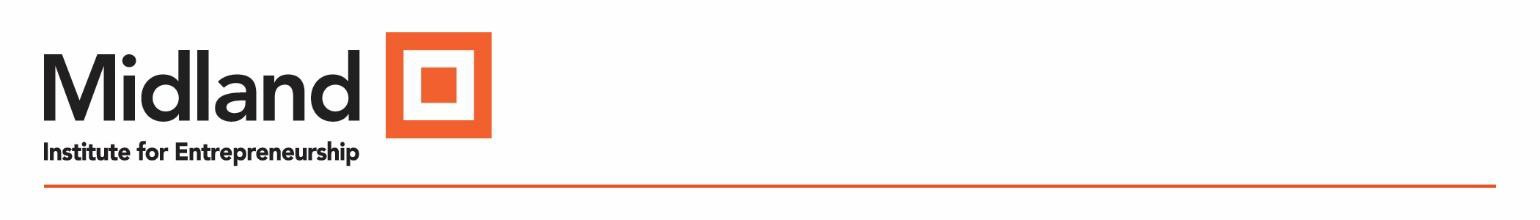 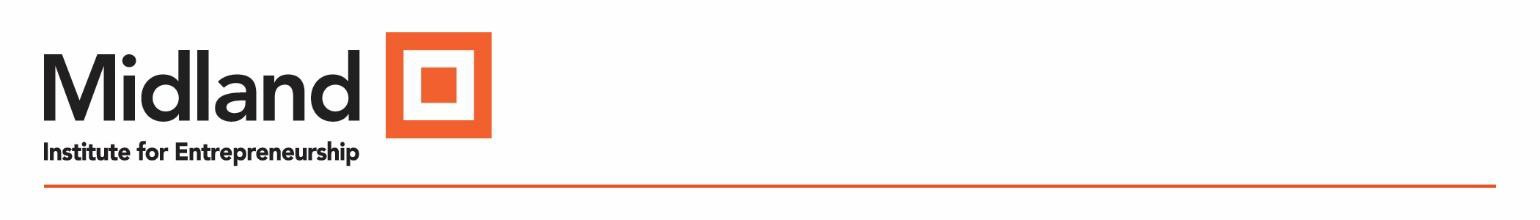 Facilitator Job DescriptionThe CEO Facilitator will create a learning environment where students are encouraged to explore, discover andexperience learning through real life activities. The facilitator’s role is to model a passion for learning, connect with the students and community, collaborate with the board, and, most importantly, provide guidance to the students. The facilitator position is a half-time position. 90 minutes of the day is spent with the students, and the balance is used for arranging business visits, guest speakers, calling on business people, etc. CEO requires a great deal of time from the facilitator to establish good relationships with the business community, prepare the many communications that make the program transparent, and build the learning environment that allows students to succeed.We are seeking a facilitator who is:A kid magnetAn entrepreneurial thinkerAble to get out of their own way (i.e. They will be willing to lean on community members who are experts in their fields.)Able to contextualize and prioritize Craig Lindvahl's and their own life lessons throughout the program.Dedicated to kids/ a great relationship builderNaturally curiousAn excited learner AdaptableA first-class communicatorAble to interact with business investors and partnersComfortable working in a technology rich environment Specific functions of a facilitator:Support Student Development: Mentor studentsReview student journalsFacilitate the students’ development of the class businessIdentify students’ needsPlan to meet students’ needsFacilitate the students’ development of their personal businesses Connect students to resourcesIncorporate Life Lessons (from Things You Wish You Knew Yesterday) Organize:Class meeting sitesBusiness visit sitesGuest speakersNetworking opportunities Class activitiesTeam buildingCommunicate:A positive image of CEO Greet and introduce guestsSchedule changes whenever neededWrite weekly class updates (newsletters) to be posted on the website Prepare a monthly board reportFacilitate student presentations for community organizationsCollaborate with the CEO boardClass orientation Market the class Student recruitmentStudent and Alumni activities Website maintenanceTrade ShowParticipate in The Midland Institute for Entrepreneurship Events:Attend Annual National ConferenceParticipate in WebinarsSubmit weekly newslettersComplete & administer Midland Institute surveysThis document may contain information provided by the network of CEO communities.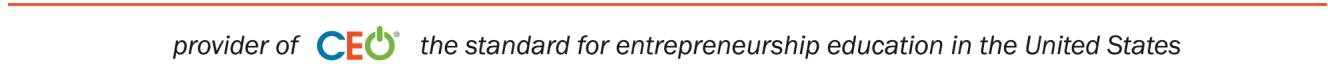 HIR-LR-1016-020-S1-R1